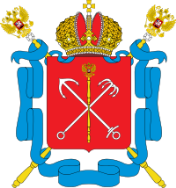 ПРАВИТЕЛЬСТВО САНКТ-ПЕТЕРБУРГАКОМИТЕТ ПО ОБРАЗОВАНИЮГосударственное бюджетное учреждение дополнительного образования Центр внешкольной работы с детьми, молодёжью и взрослымиЦентрального района Санкт-ПетербургаМетодическая разработка открытого занятия«Лабиринты истории» (в рамках реализации «Программы профессионального сопровождения профессионального самоопределения в условиях социального партнерства учреждения дополнительного образования)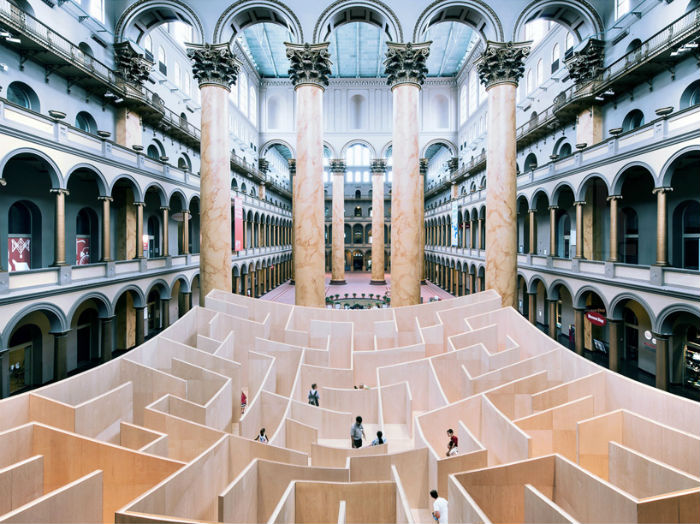 Разработчик: Чивилихина В.А., методист  ГБУ ДО ЦВР Центрального районаСанкт-Петербург-2017-Открытое занятие «Лабиринты истории»
(в рамках реализации «Программы профессионального сопровождения профессионального самоопределения в условиях социального партнерства учреждения дополнительного образования)туристско-краеведческой направленности для учащихся 13-15 летЧивилихина Валентина Александровна,методист ГБУ ДО ЦВР Центрального района Санкт-ПетербургаТема занятия - «Лабиринты истории»Тип занятия - усвоение новых знаний учащимисяВид занятия -  открытое.Продолжительность -  45 мин.Цель занятия: Пробудить интерес учащихся к профессиям, связанным с работой в музее. Задачи:Обучающие: знакомство учащихся с некоторыми музейными профессиями: хранитель, экскурсовод, реставратор; формирование у учащихся представления о музее как хранителе культурных ценностей;формирование умения анализировать, сравнивать, выделять необходимую информацию, делать выводы и обобщения. Развивающие: развитие эстетического вкуса и культуры речи;развитие образного мышления учащихся;формирование мотивации к самостоятельной познавательной деятельности. Воспитательные:воспитание культуры общения: умения договариваться и приходить к общему решению в совместной деятельности; воспитание доброжелательности, внимания к людям;способствовать формированию активной жизненной позиции.
Форма проведения – интерактивное.Форма организации детей на занятии – групповое, коллективное.Методическое обеспечение занятия:Технологии: – элементы исследовательского обучения, элементы КТД. Методы:  1. словесный (объяснение, рассказ); 2. практический (самостоятельная работа по заданию);Оборудование: – карточки с информацией о музейных профессиях, экспонаты музея ЦВР.Место проведения – кабинет 304.II. ПЛАН ЗАНЯТИЯОрганизация начала занятия, постановка задач, сообщение 
 темы. Ознакомление с новыми знаниями и умениями. Задания на освоение и закрепление знаний, умений, 
 навыков, а также  использование  заданий творческого характера.Подведение итогов занятия, краткая заключительная часть занятия.III. КОНСПЕКТ ЗАНЯТИЯЗдравствуйте, ребята. Меня зовут Валентина Александровна. Я методист ЦВР и очень люблю историю и сегодня хочу предложить Вам небольшое путешествие. Как вы думаете, где живет история? Я буду Вам немного помогать наводящими определениями:Это место находится в городе или селе, в здании или под открытым небом.Там работают люди и живут вещи.Дорогие, но для сердца и памяти.В этом месте почти каждый день бывает много гостей.Они наслаждаются красотой этих вещей.Узнают много нового о них, и о людях, которые их создали. Как вы думаете, о каком месте я говорю?- Правильно, о музее. Как вы думаете, почему место, где собраны произведения искусства прошлых времен, назвали музеем.Музе́й (от греч. μουσεῖον — дом муз) — учреждение, занимающееся собиранием, изучением, хранением и экспонированием предметов — памятников естественной истории, материальной и духовной культуры, а также просветительской и популяризаторской деятельностью. Музей – это научно-исследовательское учреждение, которое хранит и изучает памятники истории, искусства, культуры и представляет их для просмотра людям.Вы знаете какие музеи есть в нашем городе?Музеи бывают разные. Это зависит от того, какие экспонаты хранятся в музее.   В художественных музеях вы сможете найти разные коллекции, документацию истории развития искусства. Главная цель таких музеев это удовлетворение эстетических потребностей человека.Исторические музеи. Коллекции таких музеев документируют историю человечества с древнейших времен до сегодняшнего дня, могут включать материал по истории человечества в целом, ориентироваться только на национальную историю, могут быть и узкоспециализированными: археологическими, этнографическими, нумизматическими и т.п. Литературные музеи – документируют историю литературы. Как и художественные, могут заниматься историей мировой литературы, какой-либо национальной литературы, творчеством отдельных направлений, течений, групп и писателей.Музыкальные музеи – документируют историю музыкальной культуры.Театральные музеи – документируют историю театра и театрального искусства.Комплексные музеи – музеи, собрания которых документируют социально значимые феномены, относящиеся к разным профильным дисциплинам.Наиболее распространенный вид комплексного музея – краеведческий. Краеведческие музеи собирают коллекции по природе, экономике, истории, культуре и т.д. определенного административно-территориального региона, населенного пункта. Это самая массовая группа музеев в России. - Как вы думаете, люди каких профессий, работают в музее?Учащимся предлагается информация о трех видах профессий (Приложение I). Они должны ознакомиться с ней и выбрать для себя, что же им интереснее. Учащимся предлагается игра «Мы работаем в музее»: На столе располагаются предметы из экспонатов музея: бюст А.С. Пушкина для изучения и описания экспоната «хранителем», папка с материалами для подготовки экскурсии по теме «Скауты», разрезанная фотография для «восстановления» «реставратором». Дети должны определить, для какой профессии предложен материал. На основании этого разбиваются на три группы: каждой группе предлагается поработать. «Хранителям» – изучить и описать предмет, «Экскурсоводам» - подготовить экскурсию, «Реставраторам»- восстановить фотографию.  После окончания игры педагог задает вопросы:- Понравилась ли Вам игра?- Какие профессии вас заинтересовали?- Чем они Вам понравились или не понравились?В конце занятия педагог оценивает работу детей (положительно) на занятии, благодарит за участие в игре. ПриложениеIV.Описание профессийМузейный хранитель – специалист музея, который обеспечивает достойное хранение, учет, документирование и экспонирование фондов музея. Основная деятельность музейного хранителя связана с выполнением организационно-технических функций по обеспечению сохранности, порядка хранения и использования музейных фондов.Тип профессии по предмету труда: работа музейного хранителя связана с различными музейными экспонатами, произведениями культуры и искусства, что позволяет отнести профессию к типу «Человек – Художественный образ». Поскольку музейный хранитель постоянно работает с текстовой информацией, профессию можно также отнести к типу «Человек – Знаковая система».  Класс профессии: исполнительский (по характеру труда профессия музейного хранителя предполагает реализацию однотипных процедур, выполнение стандартных задач по заданному образцу с четким соблюдением установленных правил, нормативов, инструкций).К основным обязанностям музейного хранителя относятся:-прием предметов для их временного хранения до проведения экспертизы фондово-закупочной комиссией;-прием на ответственное хранение музейных предметов, принятых на постоянное хранение;-регистрация, маркировка, хранение и учет музейных предметов;-систематизация музейных предметов по местам хранения и шифровка мест хранения;-соблюдение режимов хранения музейных предметов;-упаковка и транспортировка музейных предметов;-выявление музейных предметов, нуждающихся в консервации и реставрации;-изучение музейных предметов, принятых на ответственное хранение;-ведение научно-исследовательской работы;-оформление заключений об историко-культурном значении культурных ценностей. Музейный хранитель должен обладать такими личностными качествами, как дисциплинированность, педантичность, аккуратность, организованность, усидчивость, четкость, ответственность, самоконтроль.К профессионально важным качествам музейного хранителя относятся: -хорошая долговременная и оперативная память, развитое внимание к деталям, цифрам, символам, знакам и пр.;-системный тип мышления, направленный на запоминание и анализ большого массива информации;-склонность к работе с документацией;-развитая тонкая моторика;-способность заниматься длительное время монотонной работой, требующей повышенной концентрации внимания;-тщательное выполнение формализованных требований;-организованность, аккуратность, пунктуальность.Музейный хранитель должен уметь:-понимать, изучать, анализировать научную информацию по тематике исследования;-применять современные методы исследований в ведущих направлениях музейной деятельности;-использовать современное знание о культуре в музейной деятельности и организационно-управленческой работе;-осуществлять деятельность по текущему и перспективному комплектованию музея;-выполнять все виды работ, связанных с учетом и обеспечением сохранности музейных коллекций и объектов культурного и природного наследия;-разрабатывать выставочные и экспозиционные проекты. Область примененияМузейные хранители могут работать в государственных музеях различного уровня (центральных, краевых, областных, муниципальных), музеях предприятий и организаций, в частных музеях и галереях.Требуемое профессиональное образованиеПолучить профессию музейного хранителя можно в образовательных организациях высшего образования (специальность «Музеология и охрана объектов культурного и природного наследия», «История», «История искусств»).Профессия экскурсоводЭкскурсовод — это специалист, который проводит экскурсии (для туристов или местного населения). Помимо отличного знания достопримечательностей он должен быть коммуникабельным и где-то даже артистичным человеком, чтобы заинтересовать слушателей имеющейся информацией.Главное преимущество этой работы — возможность общения с самыми разными людьми. Главный недостаток — необходимость работать практически при любых погодных условиях, пребывая на ногах длительный промежуток времени.Профессия экскурсовода больше всего подойдет общительным людям, которые любят историю, новые знакомства и умеют отвечать на множество каверзных вопросов, не теряя при этом самообладания.     Смежная профессия — гид переводчик. Различие состоит в том, что экскурсовод занимается проведением тематических экскурсий для туристов, путешествующих в пределах страны или ближнего зарубежья. А гид-переводчик чаще всего работает с иностранными туристами и проводит с ними практически все время их пребывания на отдыхе, сопровождая отдыхающих в прогулках и экскурсиях.Места работыДолжность экскурсовода востребована в экскурсионных бюро, музеях, различных выставочных центрах.Обязанности экскурсовода:Проведение экскурсий по музеям, заповедникам, местным достопримечательностям, выставкам, садово-парковым комплексам и другим, интересным для туристов объектам.Изучение исторических материалов и документов, касающихся объектов экскурсий.Разработка техники рассказов о достопримечательностях.Проведение для участников экскурсий инструктажей по мерам безопасности при осмотре достопримечательностей.Ведение рабочей документации.Дополнительные функции экскурсовода включают в себя следующее:Оказание, в случае необходимости, первой медицинской помощи туристам.Ответы на вопросы иностранных граждан (понадобится знание иностранного, чаще английского, языка).Требования к экскурсоводу:Высшее гуманитарное образование.Отличное знание истории, географии, архитектуры, живописи, музыки. Эрудированность.Умение интересно и понятно излагать информацию.Коммуникабельность.Приятная, хорошо поставленная речь.Дополнительным преимуществом для экскурсовода будет знание одного или нескольких иностранных языков.Как стать экскурсоводомСтать экскурсоводом может человек с высшим или неоконченным высшим гуманитарным образованием (например, по специальности «Социально-культурный сервис и туризм») и хорошим знанием истории, географии, архитектуры и различных сфер искусства.Реставратор – это специалист по  восстановлению обветшалых или разрушенных памятников старины, искусства в прежнем, первоначальном виде.  РеставраторОсобенности профессии.Профессиональная реставрация появилась еще в Средневековье, вместе с частными коллекциями произведений искусства. И поначалу от реставратора требовалось одно: по возможности сохранить хороший внешний вид  картины или скульптуры, чтобы она была как новенькая.
Но со временем пришло понимание, что главное в предмете старины – не его функциональность и даже не красота.Современная научная (музейная) реставрация, в отличие от простого ремонта, предполагает другой подход. Её цель – не воссоздать, а сохранить. Причем сохранить художественные или исторические особенности предмета, дух времени, в котором он появился и существовал.

Неотъемлемая часть современной реставрации – консервация (от лат. conservatio, сохранение). Собственно реставрация (реставрационное вмешательство) – это восстановление или восполнение утрат (сколов, разрывов, разломов и т.д.).  А консервация направлена на то, чтобы сохранить предмет как можно дольше в его текущем состоянии. Для этого могут использовать химическую обработку, регулирование влажности воздуха, выбор светового режима и др.В консервации нуждаются не только отреставрированные предметы. Например, гвозди, вынутые при раскопках из земли, могут стремительно заржаветь и разрушиться, если не принять экстренных мер. 
И реставрационные действия, и консервация составляют работу реставратора.Реставраторы обычно специализируются на определённых видах предметов искусства (на живописи, книгах, скульптуре, изделиях из стекла, металла, текстиля и т.д.). Но зачастую специалистам приходится работать сообща, т.к. многие произведения включают в себя разнообразные материалы.
Каждый предмет требует особого подхода. Поэтому перед началом реставрационных работ всегда проводятся исследования. С их помощью определяют степень повреждения, материалы, из которых предмет сделан, рассматривают следы былых реставрационных работ.
При этом реставраторы стараются обойтись наименьшим вмешательством. По возможности они используют неразрушающие методы исследования. Например, рентген или рамановскую спектрометрию, которая может определить состав вещества очень быстро и бесконтактно, т.е. без взятия пробы.
Затем реставратор (или команда реставраторов) выбирает способы реставрации. Предпочтение отдаётся таким методам, которые не влекут за собой необратимых изменений (принцип обратимости вмешательства). Намечая стратегию реставрации, специалист консультируется с историками, искусствоведами, археологами, химиками, физиками и др. экспертами.Рабочее местоРеставраторы работают в музеях, в государственных учреждениях, таких, как Всероссийский Художественный Научно-Реставрационный Центр имени академика И.Э. Грабаря.
А также в частных реставрационных мастерских, занимающихся коммерческой реставрацией.Важные качестваТрепетное отношение к памятникам ушедших эпох, склонность к ручному труду, интерес к изобразительному и прикладному искусству, усидчивость, аккуратность, умение концентрировать внимание.
Реставратор не состоится как профессионал, если он не склонен к постоянной учёбе, освоению всё новых и новых техник.Знания и навыкиРеставратору необходимо знать реставрационные материалы и техники. Также надо знать и уметь пользоваться техниками, применявшимися при изготовления памятника, над которым он работает. Поэтому логично, что в реставрацию предметов искусства часто приходят дипломированные художники.
Реставратор постоянно пополняет свои знания. Для этого он проходит стажировки, посещает семинары и конференции. Для чтения профессиональной литературы нужно знать хотя бы один иностранный язык.Где учатВысшее образование
Специальность «Реставрация» можно освоить в вузе. Например, вРоссийском государственном гуманитарном университете (РГГУ), Мухинское училищеПри этом присваивается одна из квалификаций:
«Реставратор памятников архитектуры и архитектурной среды»;
«Реставратор живописи»;
«Реставратор скульптуры»;
«Реставратор графики»;
«Реставратор предметов декоративно-прикладного искусства;
«Эксперт-менеджер объектов культурного наследия».Архитектурные и строительные вузы обучают по специальности «Реставрация и реконструкция архитектурного наследия».Приложение 2.Инвентарная карточкаРод предмета____________________________________________________________________(документ, вещь, книга, предмет и т.д.)Инв. №______________________Материал изготовления___________________________Наименование предмета________________________________________________________Описание предмета_____________________________________________________________________________________________________________________________________________________________________________________________________________________________Сохранность___________________________________________________________________________________________________________________________________________________________Дата заполнения_______________________________подпись________________________Использованные интернет-ресурсы:1. мой-ориентир.рф2. art-con.ru3. MoeObrazovanie.ru4. мой-ориентир.рф